FAKULTAS KEGURUAN DAN ILMU PENDIDIKAN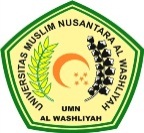 UNIVERSITAS MUSLIM NUSANTARA AL WASHLIYAHTANDA PERSETUJUAN SKRIPSINAMA	  : Pinta Rizki RambeNPM	  : 171324024JURUSAN	  : Pendidikan Ilmu Pengetahuan Sosial (PIPS)PROGRAM STUDI	  : Pendidikan EkonomiBIDANG KEAHLIAN	  : Pendidikan AkuntansiJENJANG PENDIDIKAN	  : Strata Satu (S1)JUDUL	  : Perbedaan Hasil Belajar Akuntansi Materi Akuntansi   Persediaan Menggunakan Model Pembelajaran Cooperative Script dan Student Team Achievement Division Siswa Kelas XI SMK Negeri 1 Patumbak  T.A 2019/2020  Pembimbing I,	      			          Pembimbing II,		   Drs. Rijal, M.Pd                                                    Mhd. Zulkifli Hasibuan, SE,MSi   NIDN 0030126707	                                                            NIDN 0112118803	Diuji Pada Tanggal	: Judisium         	:Ketua 						SekretarisDr. KRT Hardi Mulyono K. Surbakti 		     Drs. Samsul Bahri, M.Si 			